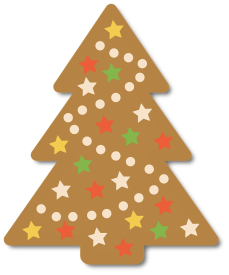 Vážení rodiče dětí ze Šumaváčku!Dnes proběhl poslední kroužek roku 2018. S dětmi se opět sejdeme ve čtvrtek 10. ledna. Od ledna bude kroužek začínat o 10 minut později a to v 15.10 hodin. Je to z toho důvodu, že se může stát, že mi na poslední chvíli onemocní děti a já s nimi budu muset zůstat doma. Abychom se stihli prostřídat s Milenou. Letošní školní rok patří spíše menším dětem do cca třetí třídy. Mám z nich radost, jsou šikovné. I z letošních nováčků již několik dětí zůstává až do 17.00 na část pro pokročilejší.Nezapomínejte sledovat webové stránky www.sumavacek.cz, kde se hned na titulní straně dočtete, zda nebude nějaká změna.Přeji Vám krásné předvánoční dny, pohodové a klidné Vánoce a do nového roku všechno to, co byste si sami nejvíc přáli.Miroslav ProcházkaOd ledna bude kroužek začínat o 10 minut později a to v 15.10 hodin. Je to z toho důvodu, že se může stát, že mi na poslední chvíli onemocní děti a já s nimi budu muset zůstat doma. Abychom se stihli prostřídat s Milenou. Letošní školní rok patří spíše menším dětem do cca třetí třídy. Mám z nich radost, jsou šikovné. I z letošních nováčků již několik dětí zůstává až do 17.00 na část pro pokročilejší.Nezapomínejte sledovat webové stránky www.sumavacek.cz, kde se hned na titulní straně dočtete, zda nebude nějaká změna.Přeji Vám krásné předvánoční dny, pohodové a klidné Vánoce a do nového roku všechno to, co byste si sami nejvíc přáli.Miroslav Procházka